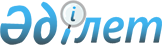 О внесении изменений и дополнений в решение Северо-Казахстанского областного маслихата от 6 декабря 2005 года N 21/2 "Об областном бюджете на 2006 год"
					
			Утративший силу
			
			
		
					Решение маслихата Северо-Казахстанского N 24/3 от 3 июля 2006 года. Зарегистрировано Департаментом юстиции Северо-Казахстанской области 8 августа 2006 года N 1628. Утратило силу - решением маслихата Северо-Казахстанской области от 18 июня 2010 года N 26/15

     Сноска. Утратило силу - решением маслихата Северо-Казахстанской области от 18.06.2010 г. N 26/15 

      В соответствии с Бюджетным кодексом Республики Казахстан от 24 апреля 2004 года N 548-П, Законом Республики Казахстан "О местном государственном управлении в Республике Казахстан" от 23 января 2001 года N 148, внести в решение областного маслихата от 6 декабря 2005 года N 21/2 "Об областном бюджете на 2006 год" (Р/г N 1609 от 29 декабря 2005 года, 13 января 2006 года газеты "Солтүстік Қазақстан", "Северный Казахстан") с учетом его уточнения решениями областного маслихата от 20 января 2006 года N 22/1 "Об областном бюджете на 2006 год" (Р/г N 1613 от 15 февраля 2006 года, 22 февраля 2006 года газеты "Солтүстік Қазақстан", "Северный Казахстан"), от 30 марта 2006 года N 23/3 (Р/г N 1617 от 11 апреля 2006 года, 19 апреля 2006 года газета "Солтүстік Қазақстан", 21 апреля 2006 года газета "Северный Казахстан") следующие изменения и дополнения:  

      В пункте 1: 

      подпункте 1) 

      цифры "30 813 735" заменить цифрами "31 166 987"; 

      цифры "5 597 290" заменить цифрами "5 944 542"; 

      цифры "112 016" заменить цифрами "118 016"; 

      подпункте 2) 

      цифры "31 167 044" заменить цифрами "31 479 871"; 

      подпункте 3) 

      цифры "-353 309" заменить цифрами "-312 884"; 

      подпункте 5) 

      цифры "-7 820" заменить цифрами "32 605" 

      дополнить строкой следующего содержания: 

      "приобретение финансовых активов - 54 425 тыс. тенге" 

      цифры "7 820" заменить цифрами "21 820". 



      В пункте 10: 

      цифры "44 035" заменить цифрами "48 799"; 

      цифры "24 035" заменить цифрами "28 799". 

  

      В пункте 11: 

      цифры "6 481 433" заменить цифрами "6 480 812"; 

      цифры "567 510" заменить цифрами "566 889". 



      Пункт 12.1. дополнить абзацами следующего содержания: 

      "Выделить целевые трансферты из областного бюджета на расходы областного бюджета по бюджетным программам согласно приложению 7"; 

      "Перераспределить целевые трансферты, выделенные из республиканского бюджета на 2006 год, по районам и городу Петропавловску согласно приложению 8".  

      Пункт 12.3. изложить в следующей редакции: 

      "Учесть в расходах областного бюджета на 2006 год увеличение плановых ассигнований на завершение финансирования бюджетных инвестиционных проектов в сумме 79 895 тыс. тенге, в том числе по бюджетным программам: 271.005.011 "Развитие объектов образования. Реализация программы за счет средств республиканского бюджета" - 51 449 тыс. тенге; 271.007.011 "Развитие объектов здравоохранения. Реализация программы за счет средств республиканского бюджета" - 22 075 тыс. тенге; 271.006.000 "Развитие объектов санитарно- 

эпидемиологической службы" - 1 133 тыс. тенге; 271.008.011 "Развитие объектов социального обеспечения. Реализация программы за счет средств республиканского бюджета" - 5 238 тыс. тенге". 

       

2. Приложения 1, 2, 4 к указанному решению изложить в новой редакции (прилагаются). 



      3 . Настоящее решение вступает в силу с момента регистрации в органах юстиции.       Председатель сессии областного маслихата 

      Секретарь областного Маслихата 

Приложение 1        

к решению сессии областного маслихата 

от 3 июля 2006 года N 24/3  Северо-Казахстанский областной 

бюджет на 2006 год 

Приложение 2          

к решению сессии областного маслихата 

от 3 июля 2006 года N 24/3  Перечень бюджетных программ развития с разделением 

на бюджетные инвестиционные проекты и программы 

областного бюджета на 2006 год 

Приложение 4         

к решению сессии областного маслихата 

от 3 июля 2006 года N 24/3  Распределение сумм, необходимых для введения 

государственного пособия на детей до 18 лет на 2006 год по 

районам и городу Петропавловску 

Приложение 7          

к решению сессии областного маслихата 

от 3 июля 2006 года N 24/3  Распределение целевых трансфертов 

из областного бюджета на 2006 год 

продолжение таблицы 

продолжение таблицы 

продолжение таблицы 

продолжение таблицы 

продолжение таблицы 

Приложение 8          

к решению сессии областного маслихата 

от 3 июля 2006 года N 24/3  Уточнение сумм целевых трансфертов из республиканского 

бюджета по районам, г. Петропавловску и областному 

бюджетам на 2006 год 

продолжение таблицы 
					© 2012. РГП на ПХВ «Институт законодательства и правовой информации Республики Казахстан» Министерства юстиции Республики Казахстан
				Категория Категория Категория Наименование Сумма 

тыс. 

тенге Класс Класс Наименование Сумма 

тыс. 

тенге Под- 

класс Наименование Сумма 

тыс. 

тенге Наименование Сумма 

тыс. 

тенге 1 2 3 А Б Доходы 31 166 987 1 Hалоговые поступления 5 944 542 03 Социальный налог 5 494 110 1 Социальный налог 5 494 110 05 Внутренние налоги на товары, работы и услуги 450 432 3 Поступления за использование природных и других ресурсов 450 432 2 Hеналоговые поступления 118 016 01 Доходы от государственной собственности 21 720 1 Поступления части чистого дохода государственных предприятий 637 5 Доходы от аренды имущества, находящегося в государственной собственности 19 500 7 Вознаграждения (интересы) по кредитам, выданным из государственного бюджета 1 583 04 Штрафы, пеня, санкции, взыскания, налагаемые государственными учреждениями, финансируемые из государственного бюджета, а также содержащимися и финансируемыми из бюджета (сметы расходов) Национального банка Республики Казахстан 93 913 1 Штрафы, пеня, санкции, взыскания, налагаемые государственными учреждениями, финансируемые из государственного бюджета, а также содержащимися и финансируемыми из бюджета (сметы расходов) Национального банка Республики Казахстан 93 913 06 Прочие неналоговые поступления 2 383 1 Прочие неналоговые поступления 2 383 4 Поступления официальных трансфертов 25 104 429 01 Трансферты из нижестоящих органов государственного управления 322 019 2 Трансферты из районных (городских)  бюджетов 322 019 Бюджетные изъятия 310 430 Возврат целевых трансфертов из районных (городских) бюджетов 11 589 02 Трансферты из вышестоящих органов государственного управления 24 782 410 1 Трансферты из республиканского бюджета 24 782 410 1 2 3 А В Затраты 31 479 871 1 Государственные услуги общего характера 569 957 110 Аппарат маслихата области 25 202 001 Обеспечение деятельности маслихата области 25 202 120 Аппарат акима области 368 934 001 Обеспечение деятельности акима области 368 934 257 Департамент (Управление) финансов 122 825 001 Обеспечение деятельности Департамента (Управления) финансов 51 275 003 Организация работы по выдаче разовых талонов и обеспечение полноты сбора сумм от реализации разовых талонов 23 152 009 Организация приватизации коммунальной собственности 7 000 113 Трансферты из местных бюджетов 41 398 258 Департамент (Управление) экономики и бюджетного планирования 52 996 001 Обеспечение деятельности Департамента (Управления) экономики и бюджетного планирования 52 996 2 Оборона 75 456 250 Департамент (Управление) по мобилизационной подготовке, гражданской обороне и организации предупреждения и ликвидации аварий и стихийных бедствий области 75 456 001 Обеспечение деятельности Департамента (Управления) по мобилизационной подготовке, гражданской обороне и организации предупреждения и ликвидации аварий и стихийных бедствий области 14 082 003 Мероприятия в рамках исполнения всеобщей воинской обязанности 10 173 005 Мобилизационная подготовка и мобилизация областного масштаба 37 261 006 Предупреждение и ликвидация чрезвычайных ситуаций областного масштаба 11 940 007 Подготовка территориальной обороны и территориальная оборона областного масштаба 2 000 3 Общественный порядок, безопасность, правовая, судебная, уголовно-исполнительная деятельность 1 434 471 252 Исполнительный орган внутренних дел, финансируемый из областного бюджета 1 407 571 001 Обеспечение деятельности исполнительного органа внутренних дел, финансируемого из областного бюджета 1 350 092 002 Охрана общественного порядка и обеспечение общественной безопасности на территории области 56 588 003 Поощрение граждан, участвующих в охране общественного порядка 891 271 Департамент (Управление) строительства 26 900 003 Развитие объектов органов внутренних дел 26 900 4 Образование 4 789 999 252 Исполнительный орган внутренних дел, финансируемый из областного бюджета 17 773 007 Повышение квалификации и переподготовка кадров 17 773 253 Департамент (Управление) здравоохранения 49 158 002 Подготовка специалистов со средним профессиональным образованием 37 223 003 Повышение квалификации и переподготовка кадров 11 935 260 Управление (Отдел) физической культуры и спорта 473 620 006 Дополнительное образование для детей и юношества по спорту 387 907 007 Общеобразовательное обучение одаренных в спорте детей в специализироанных организациях образования 85 713 261 Департамент (Управление) образования области 3 206 533 001 Обеспечение деятельности Департамента (Управления) образования области 39 485 003 Общеобразовательное обучение по специальным образовательным программам 509 562 004 Информатизация системы среднего образования 4 986 005 Приобретение и доставка учебников, учебно-методических комплексов для государственных областных организаций образования 14 653 006 Общеобразовательное обучение одаренных детей в специализированных организациях образования 159 940 007 Проведение школьных олимпиад и внешкольных мероприятий областного масштаба 71 613 008 Начальное профессиональное образование 406 580 009 Подготовка специалистов со средним профессиональным образованием 355 257 010 Повышение квалификации и переподготовка кадров 51 494 011 Обследование психического здоровья детей и подростков и оказание психолого-медико-педагогической консультативной помощи населению 11 234 017 Целевые текущие трансферты бюджетам  районов (городов областного значения) на обеспечение содержания типовых штатов государственных учреждений общего среднего образования 554 262 018 Целевые текущие трансферты бюджетам  районов (городов областного значения) на содержание вновь вводимых объектов образования 892 047 019 Целевые текущие трансферты бюджетам  районов (городов областного значения) на подключение к Интернету и оплату трафика государственных учреждений среднего общего образования 50 938 020 Целевые текущие трансферты бюджетам  районов (городов областного значения) на приобретение и доставку учебников и учебно-методических комплексов для обновления библиотечных фондов государственных учреждений среднего общего образования 30 652 021 Целевые текущие трансферты бюджетам  районов (городов областного значения) на создание лингОфонных и мультимедийных кабинетов для государственных учреждений среднего общего образования 30 676 022 Целевые текущие трансферты бюджетам районов (городов областного значения) на организацию питания, проживания и подвоза детей к пунктам тестирования 4 981 113 Трансферты из местных бюджетов 18 173 271 Департамент (Управление) строительства 1 042 915 005 Развитие объектов образования 1 042 915 5 Здравоохранение 9 772 339 253 Департамент (Управление) здравоохранения области 8 125 895 001 Обеспечение деятельности Департамента (Управления) здравоохранения области 50 747 004 Оказание стационарной медицинской помощи по направлению специалистов первичной медико-санитарной помощи и организаций здравоохранения 3 383 482 005 Производство крови, ее компонентов и препаратов для местных организаций здравоохранения 63 737 006 Охрана материнства и детства 47 710 007 Пропаганда здорового образа жизни 3 963 009 Оказание медицинской помощи лицам, страдающим социально значимыми заболеваниями и заболеваниями, представляющими опасность для окружающих 1 299 299 010 Оказание первичной медико-санитарной помощи населению 2 415 283 011 Оказание скорой и неотложной помощи 31 900 012 Оказание медицинской помощи населению в чрезвычайных ситуациях 148 210 013 Проведение патологоанатомического вскрытия 10 319 014 Обеспечение специализированными продуктами питания и лекарственными средствами населения  по отдельным видам заболеваний 341 094 016 Обеспечение граждан бесплатным или льготным проездом за пределы населенного пункта на лечение 11 113 017 Приобретение тест-систем для проведения дозорного эпидемиологического надзора 680 018 Обеспечение деятельности информационно-аналитическиз центров 10 694 019 Обеспечение больных туберкулезом противотуберкулезными препаратами 39 215 020 Обеспечение больных диабетом противодиабетическими препаратами 148 609 021 Обеспечение онкологических больных химиопрепаратами 104 857 022 Обеспечение больных с почечной недостаточностью лекарственными средствами, диализаторами, расходными материалами и больных после трансплантации почек лекарственными средствами 14 983 269 Департамент (Управление) государственного санитарно-эпидемиологического надзора 557 024 001 Обеспечение деятельности Департамента (Управления) государственного санитарно-эпидемиологического надзора 233 006 002 Санитарно-эпидемиологическое благополучие населения 271 575 003 Борьба с эпидемиями 3 311 007 Централизованный закуп вакцин и других медицинских иммунобиологических препаратов для проведения иммунопрофилактики населения 49 132 271 Департамент (Управление) строительства 1 089 420 006 Развитие объектов санитарно-эпидемиологической службы 37 938 007 Развитие объектов здравоохранения 1 051 482 6 Социальная помощь и социальное обеспечение 1 327 250 256 Департамент (Управление) координации занятости и социальных  программ 964 022 001 Обеспечение деятельности Департамента (Управления) координации занятости и социальных  программ 58 032 002 Социальное обеспечение престарелых и инвалидов общего типа 492 728 003 Социальная поддержка инвалидов 61 746 009 Целевые текущие трансферты бюджетам районов (городов областного значения) на компенсацию повышения тарифа абонентской платы за телефон социально-защищаемым гражданам, являющимся абонентами городских сетей телекоммуникаций 2 734 011 Оплата услуг по зачислению, выплате и доставке пособий и других социальных выплат 84 015 Целевые текущие трансферты бюджетам районов (городов областного значения) для выплаты государственных пособий на детей до 18 лет из малообеспеченных семей 300 000 016 Целевые текущие трансферты бюджетам районов (городов областного значения) на обеспечение нуждающихся инвалидов специальными гигиеническими средствами и предоставление услуг специалистами жестового языка, индивидуальными помощниками в соответствии с индиви 30 591 113 Трансферты из местных бюджетов 18 107 261 Департамент (Управление) образования области 301 907 015 Социальное обеспечение сирот, детей, оставшихся без попечения родителей 301 907 271 Департамент (Управление) строительства 61 321 008 Развитие объектов социального обеспечения 61 321 7 Жилищно-коммунальное хозяйство 1 137 500 271 Департамент (Управление) строительства 1 137 500 010 Целевые трансферты на развитие бюджетам  районов (городов областного значения) на строительство жилья государственного коммунального жилищного фонда 387 500 012 Целевые трансферты на развитие бюджетам районов (городов областного значения) на развитие и обустройство инженерно-коммуникационной инфраструктуры 750 000 8 Культура, спорт, туризм и информационное пространство 873 467 259 Управление (Отдел) архивов и документации 59 186 001 Обеспечение деятельности Управления (Отдела) архивов и документации 7 342 002 Обеспечение сохранности архивного фонда 51 844 260 Управление (Отдел) физической культуры и спорта 165 983 001 Обеспечение деятельности Управления (Отдела) физической культуры и спорта 14 133 003 Проведение спортивных соревнований на областном уровне 7 923 004 Подготовка и участие членов областных сборных команд по различным видам спорта на республиканских и международных спортивных соревнованиях 143 927 262 Департамент (Управление) культуры 386 797 001 Обеспечение деятельности Департамента (Управления) культуры 17 025 003 Поддержка культурно-досуговой работы 111 987 005 Обеспечение сохранности историко-культурного наследия и доступа к ним 54 529 007 Поддержка театрального и музыкального искусства 111 572 008 Обеспечение функционирования областных библиотек 60 678 113 Трансферты из местных бюджетов 31 006 263 Департамент (Управление) внутренней политики области 174 775 001 Обеспечение деятельности Департамента (Управления) внутренней политики 45 079 002 Проведение государственной информационной политики через средства массовой информации 124 019 003 Реализация региональных программ в сфере молодежной политики 5 677 264 Управление по развитию языков 19 837 001 Обеспечение деятельности Управления по развитию языков 11 486 002 Развитие государственного языка и других языков народов Казахстана 8 351 265 Департамент (Управление) предпринимательства и промышленности 329 005 Регулирование туристской деятельности 329 271 Департамент (Управление) строительства 66 560 017 Развитие объектов физической культуры и спорта 66 560 10 Сельское, водное, лесное, рыбное хозяйство, особоохраняемые природные территории, охрана окружающей среды и животного мира, земельные отношения 2 965 326 251 Управление земельных отношений 41 492 001 Обеспечение деятельности Управления земельных отношений 18 642 004 Целевые текущие трансферты бюджетам районов (городов областного значения) на передаваемые административные функции в рамках  разграничения полномочий между уровнями государственного управления 22 850 254 Департамент (Управление) природных ресурсов и регулирования природопользования 251 132 001 Обеспечение деятельности Департамента (Управления) природных ресурсов и регулирования природопользования 28 814 002 Установление водоохранных зон и полос водных объектов 3 800 005 Охрана,защита,воспроизводство лесов и лесоразведение 209 311 006 Охрана животного мира 5 397 008 Проведение мероприятий по охране окружающей среды 3 810 255 Департамент (Управление) сельского хозяйства 2 175 643 001 Обеспечение деятельности Департамента (Управления) сельского хозяйства 41 065 002 Поддержка развития семеноводства 149 211 005 Проведение процедур банкротства сельскохозяйственных организаций, не находящихся в республиканской собственности 2 837 006 Субсидирование товарно-материальных ценностей, необходимых для проведения весенне-полевых и уборочных работ 1 260 000 009 Субсидирование  стоимости услуг по подаче питьевой воды из особо важных группых систем водоснабжения, являющихся безальтернативными источниками питьевого водоснабжения 212 129 010 Поддержка развития животноводства 85 202 011 Поддержка повышения урожайности и качества производимых сельскохозяйственных культур 413 373 012 Целевые текущие трансферты бюджетам районов (городов областного значения) на передаваемые административные функции в рамках  разграничения полномочий между уровнями государственного управления 11 826 271 Департамент (Управление) строительства 497 059 022 Развитие охраны окружающей среды 51 897 029 Целевые трансферты на развитие бюджетам  районов (городов областного значения) на развитие системы водоснабжения 445 162 11 Промышленность, архитектурная, градостроительная и строительная деятельность 171 483 267 Департамент (Управление) государственного архитектурно-строительного контроля 17 680 001 Обеспечение деятельности Департамента (Управления) государственного архитектурно-строительного контроля 17 680 271 Департамент (Управление) строительства 153 803 001 Обеспечение деятельности Департамента (Управление) строительства 34 093 113 Трансферты из местных бюджетов 119 710 12 Транспорт и коммуникации 370 619 268 Департамент (Управление) пассажирского транспорта и автомобильных дорог 370 619 001 Обеспечение деятельности Департамента (Управления) пассажирского транспорта и автомобильных дорог 28 524 003 Обеспечение функционирования автомобильных дорог 335 495 113 Трансферты из местных бюджетов 6 600 13 Прочие 1 496 604 257 Департамент (Управление) финансов 1 436 478 013 Резерв местного исполнительного органа области на неотложные затраты 28 799 014 Чрезвычайный резерв местного исполнительного органа области для ликвидации чрезвычайных ситуаций природного и техногенного характера 20 000 015 Целевые текущие трансферты бюджета районов (городов областного значения) на выплату заработной платы государственным служащим, работникам государственных учреждений, не являющимся государственными служащими, и работникам казенных предприятий 1 387 679 258 Департамент экономики и бюджетного планирования 13 265 003 Разработка технико-экономического обоснования местных бюджетных инвестиционных проектов (программ) и проведение его экспертизы 13 265 265 Департамент (Управление) предпринимательства и промышленности 34 520 001 Обеспечение деятельности Департамента (Управления) предпринимательства и промышленности 31 025 007 Реализация Стратегии индустриально-инновационного развития 3 495 270 Управление (Отдел) по тарифам области 12 341 001 Обеспечение деятельности Управления (Отдела) по тарифам области 12 341 15 Официальные трансферты 6 495 400 257 Департамент (Управление) финансов области 6 495 400 007 Субвенции 6 480 812 011 Возврат целевых трансфертов 14 588 III. Операционное сальдо -312 884 IV. Чистое бюджетное кредитование 25 460 Бюджетные кредиты 373 000 7 271 Департамент (Управление) строительства 373 000 009 Кредитование бюджетов районов (городов областного значения) на строительство жилья 373 000 Категория Категория Категория Наименование Сумма  тыс.тенге Класс Класс Наименование Сумма  тыс.тенге Под- 

класс Наименование Сумма  тыс.тенге Наименование Сумма  тыс.тенге 5 Погашение бюджетных кредитов 347 540 01 Погашение бюджетных кредитов 347 540 1 Погашение бюджетных кредитов, выданных из государственного бюджета 347 540 V. Сальдо по операциям с финансовыми активами 32 605 приобретение финансовых активов 54 425 13 Прочие 54 425 257 Департамент (Управление) финансов 54 425 005 Формирование и увеличение уставного капитала юридических лиц 54 425 6 поступления от продажи финансовых активов государства 21 820 1 поступления от продажи финансовых активов государства 21 820 1 поступления от продажи финансовых активов внутри страны 21 820 поступления от продажи коммунальных государственных учреждений и государственных предприятий в виде имущественного комплекса, иного государственого имущества, находящегося в оперативном управлении или хозяйственном ведении коммунальных государственных предприятий 21 820 VI. Дефицит (профицит) бюджета -370 949 VII. Финансирование дефицита 370 949 (использование профицита) бюджета 7 Поступления займов 373 000 1 Внутренние государственные займы 373 000 2 Договоры займа 373 000 Займы, получаемые местным исполнительным органом области, города республиканского значения, столицы 373 000 Функциональная 

группа Функциональная 

группа Функциональная 

группа Наименование Сумма 

тыс. 

тенге Администра- 

тор Администра- 

тор Наименование Сумма 

тыс. 

тенге Про- 

грамма Наименование Сумма 

тыс. 

тенге Наименование Сумма 

тыс. 

тенге 16 Погашение займов -318 000 1 Погашение займов -318 000 257 Департамент (Управление) финансов области -318 000 Погашение долга местного исполнительного органа -318 000 Категория Категория Категория Наименование Сумма 

тыс. 

тенге Класс Класс Наименование Сумма 

тыс. 

тенге Под- 

класс Наименование Сумма 

тыс. 

тенге Наименование Сумма 

тыс. 

тенге 8 Движение остатков бюджетных 

средств 315 949 1 Остатки бюджетных средств 315 949 1 Свободные остатки бюджетных 

средств 315 949 Свободные остатки бюджетных средств 315 949 Функциональная группа Функциональная группа Функциональная группа Наименование Сумма 

тыс.тенге Администратор Администратор Наименование Сумма 

тыс.тенге Про- 

грамма Наименование Сумма 

тыс.тенге 1 3 4 А В Всего 4 746 566 Инвестиционные проекты 3 921 675 03 Общественный порядок, безопасность, правовая, судебная, уголовно-исполнительная деятельность 26 900 271 Департамент (Управление) строительства 26 900 003 Развитие объектов органов внутренних дел 26 900 в том числе: Строительство Центра кинологической службы Департамента внутренних дел 26 900 04 Образование 1 042 915 271 Департамент (Управление) строительства 1 042 915 005 Развитие объектов образования 1 042 915 Реализация программы за счет официальных трансфертов из республиканского бюджета 803 769 в том числе: Строительство школы с государственным языком обучения на 400 мест в селе Пресновка Жамбылского  района 100 000 Строительство средней школы на 180 мест в селе Полтавка Аккайынского района 111 780 Строительство детского сада на 320 мест с бассейном по улице Победы в  городе Петропавловске 100 000 Строительство школы с казахским языком обучения на 1100 мест с оздоровительным комплексом в 19 микрорайоне города Петропавловска 274 994 Строительство школы-интерната с казахским языком обучения на 400 мест со спальным корпусом на 150 мест в селе Тимирязево Тимирязевского района 216 995 Реализация программы за счет средств местного бюджета   239 146 в том числе: Завершение строительства средней школы на 180 мест в с.Мичурино Тимирязевского района 39 749 Завершение строительства средней школы с казахским языком обучения на 90 мест в с.Жаскайрат Уалихановского района 67 939 Завершение строительства спального корпусана на 150 мест с учебными мастерскими на 32 места для санаторной школы-интерната в г. Мамлютка Мамлютского района 75 508 Строительство средней школы с казахским языком обучения на 120 мест в ауле Карасай батыра Айыртауского района 28 500 Изготовление ПСД на строительство основной школы с казахским языком обучения на 90 мест в с.Актасс Есильского района 1 450 Реконструкция здания столовой для санаторной школы-интерната в г.Мамлютка Мамлютского района 9 800 Изготовление проектно-сметной документации на строительство детского сада в г.Петропавловске 6 250 Изготовление проектно-сметной документации на строительство школы-интерната для одаренных детей на 360 мест в г.Петропавловске 9 950 05 Здравоохранение 1 089 420 271 Департамент (Управление) строительства 1 089 420 006 Развитие объектов санитарно-эпидемиологической службы 37 938 в том числе: Завершение строительства здания Центра санэпидслужбы в Есильском районе 19 142 Реконструкция здания санитарно-эпидемиологической службы в Тимирязевском районе 10 076 Изготовление ПСД на строительство зданий «Управления государственного санитарно-эпидемиологического надзора и Центра санитарно-эпидемиологической экспертизы» в Акжарском, М.Жумабаева, Кызылжарском и Уалихановском районах и здания Центра санитарно-эпидемиологической экспертизы в Жамбылском районе 4 788 Изготовление ПСД на строительство лабораторного корпуса в  г. Петропавловске 3 932 007 Развитие объектов здравоохранения 1 051 482 Реализация программы за счет официальных трансфертов из республиканского бюджета 639 729 в том числе: Строительство противотуберкулезного диспансера на 50 коек с поликлиникой на 90 посещений в городе Булаево района имени М.Жумабаева 358 842 Строительство центральной районной больницы на 100 коек с поликлиникой на 200 посещений в селе Талшик Акжарского района 280 887 Реализация программы за счет средств местного бюджета 411 753 в том числе: Завершение строительства бани, гаража, прачечной противотуберкулезного диспансера в с.Ленинградское Акжарского района 29 426 Строительство центральной районной больницы на 100 коек с поликлиникой на 200 посещений в селе Талшик Акжарского района 9 987 Завершение реконструкции здания районной больницы под специализированное лечебно-профилактическое учреждение (СЛПУ) на 350 коек в с. Благовещенка Жамбылского района 216 039 Строительство фельдшерско-акушерского пункта в с. Айыртау Айыртауского района 22 250 Строительство фельдшерско-акушерского пункта в  с.Астраханка Аккайынского района 28 091 Строительство фельдшерско-акушерского пункта в с.Уялы Акжарского района 26 920 Строительство фельдшерского пункта в с.Москворецкое Тимирязевского района 25 913 Строительство пристройки к детской консультации центральной районной больницы в с.Кишкенеколь Уалихановского района 23 822 Строительство хозяйственного блока Дома ребенка г.Петропавловске 39 292 06 Социальное обеспечение и социальная помощь 61 321 271 Департамент (Управление) строительства 61 321 008 Развитие объектов социального обеспечения 61 321 Реализация программы за счет средств местного бюджета 61 321 в том числе: Реконструкция административного здания под дом-интернат на 81 место для престарелых и инвалидов общего типа в г.Тайынша Тайыншинского района 5 762 Реконструкция административного бытового корпуса под дом-интернат для престарелых и инвалидов общего типа "Надежда" в г.Тайынша Тайышинского района, благоустройство территории и инженерные сети 27 722 Реконструкция здания под баню, прачечную, рабочие кабинеты и строительство овощехранилища для дома-интерната для престарелых и инвалидов общего типа "Надежда" в г.Тайынша Тайыншинского района 24 364 Строительство 1 этажа под верандой в Экспериментальном центре реабилитации и адаптации детей-инвалидов с поражением опорно-двигательного аппарата в г.Петропавловске 2 300 Устройство пандуса и подъездной площадки для государственного учреждения Центра Реабилитации инвалидов в с. Бишкуль Кызылжарского района 1 173 07 Жилищно-коммунальное хозяйство 1 137 500 271 Департамент (Управление) строительства 1 137 500 010 Целевые трансферты на развитие бюджетам районов (городов областного значения) на строительство жилья государственного коммунального жилищного фонда 387 500 в том числе по районам: Айыртауский 6 735 Акжарский 4 956 Аккайынский 4 200 Есильский 5 860 Жамбылский 4 200 М.Жумабаева 4 200 Кызылжарский 4 806 Мамлютский 4 465 Г.Мусрепова 6 055 Тайыншинский 9 087 Тимирязевский 6 060 Уалихановский 5 655 Шал акына 4 633 г.Петропавловск 316 588 012 Целевые трансферты на развитие бюджетам районов (городов областного значения) на развитие и обустройство инженерно-коммуникационной инфраструктуры 750 000 в том числе по районам: г.Петропавловск 750 000 08 Культура, спорт, туризм и информационное пространство 66 560 271 Департамент (Управление) строительства 66 560 017 Развитие объектов физической культуры и спорта 66 560 в том числе: Строительство спортивного зала по ул. Парковая,141 в г.Петропавловске 34 000 Реконструкция здания лыжной базы в п.Борки по ул.Студенческая, 4 в г.Петропавловске 23 625 Реконструкция ДЮСШ "Виктория"  в г.Петропавловске 8 935 10 Сельское, водное, лесное, рыбное хозяйство, особоохраняемые природные территории, охрана окружающей среды и животного мира, земельные отношения 497 059 271 Департамент (Управление) строительства 497 059 022 Развитие объектов охраны окружающей среды 51 897 Реализация программы за счет средств местного бюджета 51 897 в том числе: Разработка ПСД II и III этапа реконструкции канализационных очистных сооружений в г.Петропавловске 9 300 Реконструкция очистных сооружений в с.Саумалколь Айыртауского района 42 597 029 Целевые трансферты на развитие бюджетам районов (городов областного значения) на развитие  системы водоснабжения 445 162 в том числе: Водоснабжение сельских населенных пунктов  Уалихановского и Акжарского районов (2-ая очередь). Водовод "с.Актуесай-с.Бидайыкское" Уалихановского района 106 642 Строительство кустовых скважинных водозаборов в Жамбылском районе (II-я очередь) Северо-Казахстанской области. Макарьевский участок подземных вод села Западное, Песчанка, Пресноредут, Макарьевка Жамбылского района 62 245 Реконструкция разводящих сетей в г. Мамлютка Мамлютского района 70 000 Реконструкция системы водоснабжения в г. Тайынша Тайыншинского района 206 275 Инвестиционные программы 824 891 04 Образование 397 466 253 Департамент (Управление) здравоохранения 37 223 002 Подготовка специалистов со средним профессиональным образованием 37 223 Реализация программы за счет официальных трансфертов из республиканского бюджета 6 950 Реализация программы за счет средств местного бюджета 30 273 261 Департамент (Управление) образования 360 243 004 Информатизация системы среднего образования 4 986 009 Подготовка специалистов со средним профессиональным образованием 355 257 в том числе: Реализация программы за счет официальных трансфертов из республиканского бюджета 70 149 Реализация программы за счет средств местного бюджета 285 108 7 Жилищно-коммунальное хозяйство 373 000 271 Департамент (Управление) строительства 373 000 9 Кредитование бюджетов районов (городов областного значения) на строительство жилья 373 000 в том числе: г. Петропавловск   373 000 13 Прочие 54 425 257 Департамент (Управление) финансов 54 425 005 Формирование и увеличение уставного капитала юридических лиц 54 425 Наименование районов Всего Местный 

бюджет 

тыс. тенге Айыртауский 4 200 4 200 Акжарский 5 396 5 396 Аккайынский 2 437 2 437 Есильский 2 437 2 437 Жамбылский 4 007 4 007 М.Жумабаева 4 128 4 128 Кызылжарский 1 864 1 864 Мамлютский 3 248 3 248 Г.Мусрепова 3 007 3 007 Тайыншинский 5 768 5 768 Тимирязевский 1 800 1 800 Уалихановский 2 617 2 617 Шал акына 1 636 1 636 итого по районам 42 545 42 545 г.Петропавловск 7 455 7 455 Всего по области 50 000 50 000 Наимено- 

вание 

районов Всего 

тран- 

сфер- 

ты из 

ОБ 256.113. 257.113.000 257.113.000 257.113.000 257.113.000 257.113.000 Итого 

по 

257.113.000 Наимено- 

вание 

районов Всего 

тран- 

сфер- 

ты из 

ОБ на 

выплату 

социаль- 

ной 

помощи 

детям- 

сиротам На 

пополне- 

ние ус- 

тавного 

капитала 

ГКП 

"Молдір 

су" На 

снос 

двух 

зданий, 

разбор 

завалов 

Архан- 

гель- 

ской 

коррек- 

ционной 

школы- 

интер- 

ната - 

3000 

т.т. На 

прове- 

дение 

капре- 

монта 

вновь 

созда- 

ваемых 

объект- 

ов об- 

разова- 

ния на 

капре- 

монт 

здания 

район- 

ного 

акимата На со- 

дер- 

жание 

5 

вновь 

соз- 

дан- 

ных 

от- 

делов 

ор- 

ганов 

уп- 

рав- 

ления Итого 

по 

257.113.000 Код ЕБК 402 201 402 201 402 201 402 201 402 201 402 201 Айыртау- 

ский 0 0 Акжар- 

ский 0 0 Аккайын- 

ский 0 0 Есиль- 

ский 5 438 5 000 5 000 Жамбыл- 

ский 5 000 0 М.Жума- 

баева 5 500 0 Кызыл- 

жарский 9 000 3 000 6 000 9 000 Мамлют- 

ский 10 798 6 598 6 598 Г.Мусре- 

пова 5 000 0 Тайын- 

шинский 8 760 0 Тимиря- 

зевский 0 0 Уалиха- 

новский 10 800 10 800 10 800 Шал 

акына 842 0 г.Петро- 

павловск 8 641 641 0 ИТОГО 69 779 641 10 800 3 000 6 000 6 598 5 000 31 398 Област- 

ной -69 779 -641 -10 800 -3 000 -6 000 -6 598 -5 000 -31 398 Всего 0 0 0 0 0 0 0 0 Наименова- 

ние районов 261.113. 261.113. Ито- 

го 

по 

261.113.000 271.007.015 271.007.015 271.007.015 Наименова- 

ние районов На 

капре- 

монт 

школы- 

гимна- 

зии 

им.Шу- 

хова На 

осна- 

щение 

Дома 

твор- 

чества 

ком- 

пью- 

терным 

клас- 

сом Ито- 

го 

по 

261.113.000 Экономия 

от про- 

веденных 

открытых 

конкур- 

сов по 

строите- 

льству 

ФАПа в 

с.Айыр- 

тау 

Айыртау- 

ского 

района Экономия 

от про- 

веденных 

открытых 

конкур- 

сов по 

строите- 

льству 

ФАПа в 

с.Астра- 

ханка 

Аккайын- 

ского 

района Экономия 

от про- 

веденных 

открытых 

конкур- 

сов по 

строите- 

льству 

ФАПа в 

с.Уялы 

Акжар- 

ского 

района Код ЕБК 402 201 402 201 Айыртауский 0 Акжарский 0 Аккайынский 0 Есильский 0 Жамбылский 5 000 5 000 М.Жумабаева 0 Кызылжар- 

ский 0 Мамлютский 0 Г.Мусрепова 0 Тайыншин- 

ский 0 Тимирязев- 

ский 0 Уалиханов- 

ский 0 Шал акына 653 653 г.Петро- 

павловск 0 ИТОГО 5 000 653 5 653 0 0 0 Областной -5 000 -653 -5 653 -11 950 -6 109 -7 280 Всего 0 0 0 -11 950 -6 109 -7 280 Наименова- 

ние районов 271.007.015 271.007.015 271.007.015 271.017.000 271.113.000 271.113.000 271.113.000 Наименова- 

ние районов Эконо- 

мия от 

прове- 

денных 

откры- 

тых 

конку- 

рсов 

по 

строи- 

тель- 

ству 

ФАПа 

в 

с.Мос- 

кворе- 

цкое 

Тими- 

рязев- 

ского 

района Строи- 

тель- 

ство 

при- 

строй- 

ки к 

ЦРБ в 

с.Киш- 

кене- 

коль 

Уали- 

ханов- 

ского 

района Завер- 

шение 

работ 

по 

рекон- 

струк- 

ции 

ЛПУ в 

с.Бла- 

гове- 

щенка 

Жам- 

был- 

ского 

района Рекон- 

струкция 

наружных 

сетей и 

благоус- 

тройство 

терри- 

тории 

лыжной 

базы в 

п.Борки Для 

строите- 

льства 

водовода 

и 

водона- 

порной 

башни 

для 

подклю- 

чения 

больницы 

к 

водо- 

снабже- 

нию в 

с.Кара- 

гуга На 

оплату 

проведе- 

ния 

экспер- 

тизы 

ПСД на 

строите- 

льство 

локаль- 

ного 

водо- 

снабже- 

ния в 

селах 

Новоуз- 

енка, 

Ивано- 

Петровка 

и 

Тау-Агаш Для 

разра- 

ботки 

ПСД и 

проведе- 

ния ее 

экспер- 

тизы по 

реконст- 

рукции 

разводя- 

щих 

сетей в 

г.Мам- 

лютке Код ЕБК 402 202 402 202 402 202 Айыртауский Акжарский Аккайынский Есильский 438 Жамбылский М.Жумабаева 5 500 Кызылжар- 

ский Мамлютский 4 200 Г.Мусрепова Тайыншин- 

ский Тимирязев- 

ский Уалиханов- 

ский Шал акына г.Петро- 

павловск ИТОГО 0 0 0 0 5 500 438 4 200 Областной -8 287 -3 178 13 109 4 350 Всего -8 287 -3 178 13 109 4 350 5 500 438 4 200 Наименова- 

ние районов 271.113.000 271.113.000 271.113.000 271.113.000 271.113.000 271.113.000 Наименова- 

ние районов На раз- 

работку 

ПСД на 

строи- 

тельст- 

во центра- 

льной 

котель- 

ной с 

учетом 

про- 

кладки 

тепло- 

трассы 

в г. 

Тайынша На за- 

верше- 

ние 

работ 

по 

строи- 

тельст- 

ву 

локаль- 

ного 

водо- 

снабже- 

ния в 

с.Ясная 

Поляна Для 

завер- 

шения 

строи- 

тельст- 

ва 14 

квартир 

в 

5-этаж- 

ном 

жилом 

доме в 

г.Та- 

йынша На 

оплату 

прове- 

дения 

экспер- 

тизы 

ПСД на 

строи- 

тельст- 

во 

локаль- 

ного 

водо- 

снабже- 

ния в 

с.Кри- 

вощеко- 

во На 

оплату 

за 

прове- 

дение 

экспер- 

тизы 

ПСД на 

рекон- 

струк- 

цию 

жилого 

дома На 

разви- 

тие об- 

устрой- 

ства 

инже- 

нерной 

инфра- 

струк- 

туры 

города 

Петро- 

павлов- 

ска Код ЕБК 402 202 402 202 402 202 402 202 402 202 402 202 Айыртауский Акжарский Аккайынский Есильский Жамбылский М.Жумабаева Кызылжар- 

ский Мамлютский Г.Мусрепова Тайыншин- 

ский 6 025 118 2 617 Тимирязев- 

ский Уалиханов- 

ский Шал акына 122 67 г.Петро- 

павловск 258 ИТОГО 6 025 118 2 617 122 67 258 Областной Всего 6 025 118 2 617 122 67 258 Наименование 

районов 271.005.015 271.005.015 261.009.015 271.113.000 261.008.015 Наименование 

районов Строи- 

тель- 

ство 

сред- 

ней 

школы 

на 

180 

мест 

с.Ми- 

чурино 

Тими- 

рязев- 

ского 

района Строи- 

тель- 

ство 

сред- 

ней 

школы 

на 

132 

уча- 

щихся 

с.Ка- 

расай 

батыр На про- 

ведение 

капре- 

монта - 

15000 

т.т. И 

приобре- 

тение 

музыка- 

льных 

инстру- 

ментов 

- 5 

т.т. 

Колледжу 

искусств На 

развитие 

обус- 

тройства 

инженер- 

ной 

инфра- 

структу- 

ры 

города 

Петро- 

павлов- 

ска ПШ N 8 для 

детей-сирот 

Айыртауского 

района - 5000 тыс. 

тенге (кровля 

учебного корпуса), 

ПШ N 11 

Айыртауского 

района - 4000 тыс. 

тенге (ремонт 

ситемы отопления), 

ПШ N 13 

Кызылжарского 

района - 7000 тыс. 

тенге (ремонт 

кательной, 

кровли). Код ЕБК 402 202 Айыртауский Акжарский Аккайынский Есильский Жамбылский М.Жумабаева Кызылжарский Мамлютский Г.Мусрепова Тайыншинский Тимирязевский Уалихановский Шал акына г. Петропавловск 7 742 ИТОГО  0 0 7 742 0 Областной -44 000 -20 000 20 000 20 000 Всего -44 000 -20 000 20 000 7 742 20 000 Наименова- 

ние районов 271.001.003 257.013.000 262.003.000 262.113.000 262.005.000 Итого Наименова- 

ние районов На 

создание 

локальной 

сети и 

приобре- 

тение 9 

компью- 

теров в 

сборе 

Департа- 

менту 

строите- 

льства Увели- 

чение 

резер- 

ва МИО На 

прове- 

дение 

меро- 

прия- 

тий, 

связан- 

ных со 

100- 

летием 

И.Шухо- 

ва на 

капиталь- 

ный 

ремонт 

Дома 

культуры 

в с. 

Рузаевка На 

капита- 

льный 

ремонт 

и 

оплату 

ПСД 3 

музеев 

И.Шухо- 

ва Итого Код ЕБК Айыртауский 0 Акжарский 0 Аккайынский 0 Есильский 438 Жамбылский 0 М.Жумабаева 5 500 Кызылжар- 

ский 0 Мамлютский 4 200 Г.Мусрепова 5 000 5 000 Тайыншин- 

ский 8 760 Тимирязев- 

ский 0 Уалиханов- 

ский 0 Шал акына 189 г.Петро- 

павловск 8 000 ИТОГО 0 0 0 5 000 0 32 087 Областной 1 568 4 690 1 000 4 000 -32 087 Всего 1 568 4 690 1 000 5 000 4 000 0 Наименование 

бюджетов Всего Всего 

по 

обра- 

зованию Образование Образование Наименование 

бюджетов Всего Всего 

по 

обра- 

зованию На 

содержание 

вновь 

вводимых 

объектов 

образования 

(ППРК N 300 

от 

25.02.2000г.) 

г.Петропав- 

ловск - 

СШ N 26 

+2000 т.т. На 

обеспечение 

содержания 

типовых 

штатов 

государствен- 

ных 

учреждений 

общего 

среднего 

образования 

(ППРК N 1168 

от 

4.11.2002г) Вид целевых 

трансфертов текущие текущие Код ЕБК 261.018.000 Айыртауский 11 135 0 Акжарский 1 000 0 Аккайынский -5 598 -6 598 -6 598 Есильский 60 0 Жамбылский 0 0 М.Жумабаева 0 0 Кызылжарский 1 000 0 Мамлютский -45 0 Г.Мусрепова 1 670 0 Тайыншинский -5 320 0 Тимирязевский -500 -2 000 -2 000 Уалихановский 1 500 0 Шал акына 1 500 0 г. Петропавловск -13 000 2 000 2 000 Итого: -6 598 -6 598 0 -6 598 Областной 6 598 6 598 6 598 Всего 0 0 0 0 Наименование 

бюджетов Всего по 

соцзащите Соцзащита Всего по 

строитель- 

ству 

коммуналь- 

ного жилья Жилье Наименование 

бюджетов Всего по 

соцзащите На выплату 

государст- 

венных 

пособий на 

детей до 

18 лет Всего по 

строитель- 

ству 

коммуналь- 

ного жилья На 

строитель- 

ство 

жилья 

государ- 

ственного 

коммуналь- 

ного 

жилищного 

фонда Наименование 

бюджетов Всего по 

соцзащите На выплату 

государст- 

венных 

пособий на 

детей до 

18 лет Всего по 

строитель- 

ству 

коммуналь- 

ного жилья На 

строитель- 

ство 

жилья 

государ- 

ственного 

коммуналь- 

ного 

жилищного 

фонда Вид целевых 

трансфертов текущие развитие Код ЕБК 256.015.000 271.010.000 Айыртауский 11 500 11 500 -365 -365 Акжарский 1 000 1 000 0 Аккайынский 1 000 1 000 0 Есильский 0 60 60 Жамбылский 0 0 М.Жумабаева 0 0 Кызылжарский 1 000 1 000 0 Мамлютский 0 -45 -45 Г.Мусрепова 1 500 1 500 170 170 Тайыншинский -5 500 -5 500 180 180 Тимирязевский 1 500 1 500 0 Уалихановский 1 500 1 500 0 Шал акына 1 500 1 500 0 г. Петропавловск -15 000 -15 000 0 Итого: 0 0 0 0 Областной 0 0 Всего 0 0 0 0 